DOMAČ SOK ZA IMUNOSTSestavine: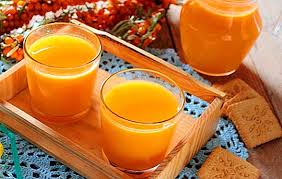 1 limona2 pomarančižlička naribanega ingverjažlička meduPriprava:Ingver naribamo in ga prelijemo s pol decilitra vrele vode, da se izločijo zdravilna olja. Počakamo minutko, dve in nato dodamo med ter premešamo. Ko se voda ohladi (da ne izgubimo po nepotrebnem vitamine), dodamo sveže iztisnjen sok limone in pomaranče. Sok takoj popijemo ali ga za par ur shranimo v hladilniku v temni steklenički.Ostanite zdravi.